S4 Identity ProjectAs the end of your high school career comes to a close... who have you become? Who are you?  What do you identify with & who do you strive to be?  This project will help you to come to the following conclusions, or help to make them known.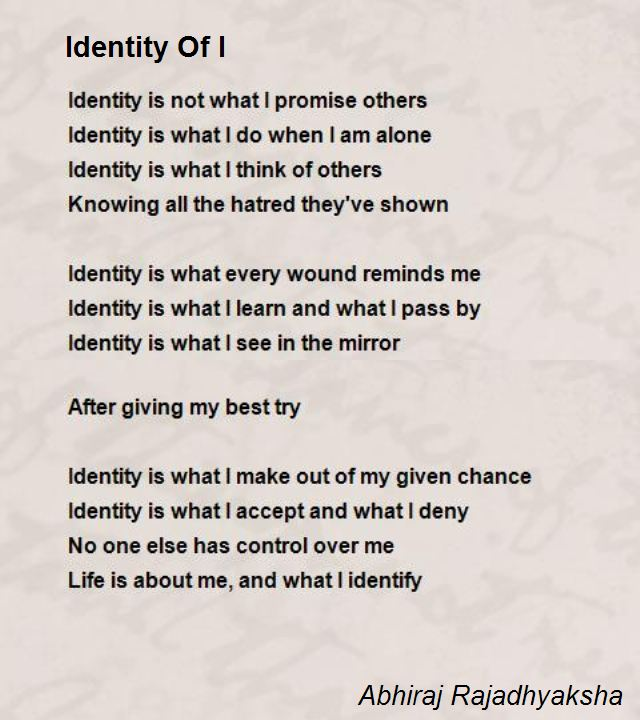 You will select 3 identity projects from the class website, and present them to the class in May as your final project in the course.  The project will contain a product (three 25 point assignments = 75 pts) and a presentation grade (25 points each = 75 pts).  www.darrellenglish.weebly.com (to find detail about the projects)Bio PoemOne Thing Photo Essay (Written)Graduation Speech (Written)Memory Letter (Written)6 word memoirI’m From Essay (Written)I Believe… (25 – 30)Original Musical / Art Essay**Extra Credit**: Identity all Bagged Up One assignment must be a written document (2-3 pages) – MLA Formatted.  Due Date: May 20th  / Presentations May 20th  & 22nd   You will know your presentation date ahead of time.  You may volunteer first, then random selection will take place.  Only working on this project in class will not get the job done.  DO NOT WAIT UNTIL THE LAST MINUTEAIM FOR 100% Rubric for Written Pieces: On Time 1 pt - Days late points will be deductedRubric for Artistic Pieces: 1 pt on time – Days late points will be deductedPresentation rubric: Comments: ______________________________________________________________ _______________________________________________________________________________________________________________________________________________Typed / Neat MLA FormattedVoiceWord / Page lengthGrammar / MechanicsPersonal Connection4321-0Color / Neat # Requirement FollowedPersonal ConnectionFormat followed65-43-21-0Color / Neat # Requirement FollowedPersonal ConnectionFormat followed65-43-21-054321-0ContentLength Requirement/FormatPersonal ConnectionStyle & Accuracy (Grammar/Errors)Voice